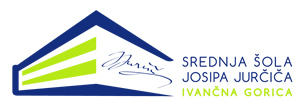 OBRAZEC IZPOSOJE UČBENIKOV IN UČNIH PRIPOMOČKOV 2022/2023                                          PROGRAM: Ekonomski tehnik, 4. letnikDijak: __________________________________                                                         Št. računa*: _______Oddelek: 4.___* Izpolni skrbnik učbeniškega sklada.Izjava: Izjavljam, da bom prejete učbenike ob koncu šolskega leta vrnil/a nepoškodovane. Za učbenike, ki jih bom morebiti poškodoval/a, izgubil/a ali jih bom želel/a obdržati, bom doplačal/a znesek do polne cene.Podpis plačnika:___________________________                                      Za učbeniški sklad :  Ana Furjan   ZAP. ŠT.NASLOV UČBENIKAOBRABNINA (€)NAROČAM(odklkjukaj)PREJETO*VRNJENO*1Ambrož, D. et al.: OD BRANJA DO ZNANJA 4. Književnost. Učbenik. DZS2,002Pavlič, G. et al.: ROVAŠ 4. Učbenik. Modrijan6,003Ušaj Hvalič, U.: POSLOVANJE PODJETIJ. Menedžment in trženje. Učbenik. Mohorjeva Celovec9,004Zirnstein, E. et al.: SODOBNO GOSPODARSTVO 3. Temelji pravne kulture. Pravnoorganizacijski vidiki poslovanja. Učbenik. Mohorjeva Celovec (isti kot v prejšnjem letniku)4,00OBRABNINA SKUPAJ:21,00